Раздел 1. Участие в мероприятиях федерального уровняВажным этапом проведения Всемирного дня безопасности пациентов являются мероприятия федерального уровня (по списку ниже). Считаем целесообразным распространить информацию о возможности участия в них среди максимально широкой аудитории в рамках всех направлений Вашей деятельности.Всероссийская олимпиада по безопасности в здравоохраненииДля участия в олимпиаде перейдите по ссылке, расположенной на
странице Всемирного дня безопасности пациентов в 2023 году:http://ngi-russia.ru/events/vsemirnyy-den-bezopasnosti-
2023/vserossiyskaya-olimpiada-po-bezopasnosti-v-zdravookhranenii.phpЦель Олимпиады - выявление уровня компетенций в различных направлениях обеспечения безопасности медицинской деятельностиОлимпиада проводится в дистанционном форматеУчастие бесплатное, свободное и добровольноеОлимпиада состоит из 30 вопросов в области качества и безопасности медицинской деятельностиВремя решения Олимпиады - 45 минутСсылка для участия в Олимпиаде будет активна с 00:00 по московскому времени 13 сентября 2023 года по 23:59 по московскому времени 20 сентября 2023 годаДля участия необходимо:Пройти по ссылке Олимпиады, размещенной на информационных материалах, официальных сайтах органов государственной власти субъектов Российской Федерации в сфере охраны здоровья, медицинских, научных, аптечных и образовательных организаций субъекта Российской Федерации, а также на официальном сайте ФГБУ «Национальный институт качества» РосздравнадзораЗаполнить регистрационные данные участникаОтветить на вопросы ОлимпиадыПоделиться информацией об олимпиаде в социальных сетяхИнтерактивный опрос для пациентов и медицинских работников по актуальным вопросам безопасности пациентовДля участия в опросе перейдите по ссылке, расположенной на странице
Всемирного дня безопасности пациентов в 2023 году:http://nai-russia.ru/events/vsemirnyy-den-bezopasnosti-2023/interaktivnyy-
opros-patsientov-i-meditsinskikh-rabotnikov-po-aktualnvm-voprosam-
bezopasnosti.phpЦель проведения опроса - анализ осведомленности о приоритетных вопросах, связанных с безопасностью при получении и предоставлении медицинской помощиОпрос проводится в электронном форматеУчастие бесплатное, свободное и добровольноеОпрос представляет собой актуальные вопросы об обеспечении качества и безопасности медицинской деятельности для пациентов и медицинских работниковСсылка для участия в Опросе будет активна с 1 сентября до 30 сентября 2023 годаДля участия необходимо:Пройти по ссылке Опроса, размещенной на информационных материалах, официальных сайтах органов государственной власти субъектов Российской Федерации в сфере охраны здоровья, медицинских, научных, аптечных и образовательных организаций субъекта РФ, а также на официальном сайте ФГБУ «Национальный институт качества» РосздравнадзораЗаполнить форму опросаПоделиться информацией об опросе в социальных сетяхВсероссийский конкурс «Лидер качества в здравоохранении»Для участия в конкурсе пройдите по ссылке:https://mk.mediexpo.ru/konkurs/Цель конкурса - повышение качества и безопасности в медицинской деятельности через выявление и популяризацию лучших практик решения существующих проблем.Участие бесплатное, свободное и добровольноеКонкурс состоит из трех туровПервый этап - отборочный этап подачи заявки проектной командыВторой этап - участие команд в тестировании с решением практикоориентированных заданийТретий этап - конкурс презентаций проектов победителей отдельных номинаций.Для участия необходимо:Зайти на официальный сайт конкурса «Лидер качества в здравоохранении» по ссылке: https://mk.mediexpo.ru/konkurs/Заполнить электронную анкету на сайте конкурса до 24 сентября 2023 г.Раздел 3. Информационные материалыНа представленных ниже электронных ресурсах Вы можете скачать материалы информационной кампании.ВОЗ. Всемирный день безопасностиhttps://www.who.int/ru/news-room/events/detail/2023/09/17/default-
caiendar/world-patient-safety-day-2023—engaging-patients-for-patient-
safety«Национальный институт качества» Федеральной службы по надзору в сфере здравоохранения: Всемирный день безопасности 2023 г.http://nai-russia.ru/events/patient safety day 2023.php/Рекомендуемые материалы для использования:Буклеты для медицинских работниковБуклеты для пациентовПрезентация для медицинских работниковПрезентация для пациентовПостерПримеры порядка подготовки тематических мероприятий в рамках Всемирного дня безопасности пациентов можно найти в приложении №1.По всем вопросам, связанным с подготовкой и сопровождением мероприятий, посвященных Всемирному дню безопасности пациентов, рекомендуем обращаться в контакт-центр ФГБУ «Национальный институт качества» Росздравнадзора по телефону +7(495)980-29-35 (доб. 0) или электронной почте info@nqi-russia.ru. Присоединяйтесь к официальному каналу ФГБУ «Национальный институт качества» Росздравнадзора в соцсетях:  https://t.me/nqi russia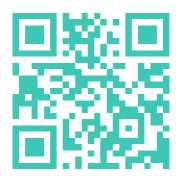 